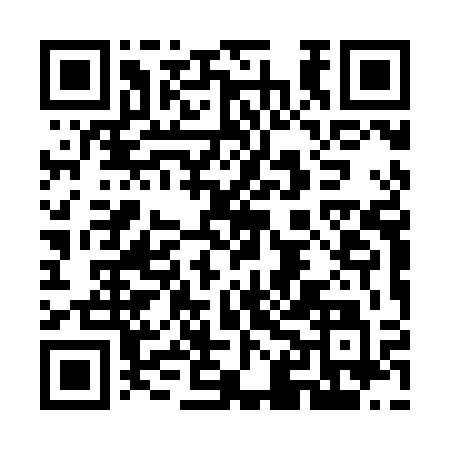 Prayer times for Grabina Wielka, PolandWed 1 May 2024 - Fri 31 May 2024High Latitude Method: Angle Based RulePrayer Calculation Method: Muslim World LeagueAsar Calculation Method: HanafiPrayer times provided by https://www.salahtimes.comDateDayFajrSunriseDhuhrAsrMaghribIsha1Wed2:405:1412:425:508:1110:332Thu2:365:1212:425:518:1210:373Fri2:325:1012:425:528:1410:404Sat2:295:0812:425:538:1610:445Sun2:285:0712:425:548:1710:476Mon2:275:0512:415:558:1910:487Tue2:265:0312:415:568:2110:498Wed2:265:0112:415:578:2210:499Thu2:254:5912:415:588:2410:5010Fri2:244:5812:415:598:2610:5111Sat2:234:5612:416:008:2710:5112Sun2:234:5512:416:018:2910:5213Mon2:224:5312:416:028:3010:5314Tue2:214:5112:416:028:3210:5315Wed2:214:5012:416:038:3310:5416Thu2:204:4812:416:048:3510:5517Fri2:204:4712:416:058:3610:5518Sat2:194:4512:416:068:3810:5619Sun2:194:4412:416:078:3910:5720Mon2:184:4312:416:088:4110:5721Tue2:184:4112:416:098:4210:5822Wed2:174:4012:426:098:4410:5923Thu2:174:3912:426:108:4510:5924Fri2:164:3812:426:118:4611:0025Sat2:164:3712:426:128:4811:0126Sun2:164:3512:426:138:4911:0127Mon2:154:3412:426:138:5011:0228Tue2:154:3312:426:148:5211:0229Wed2:154:3212:426:158:5311:0330Thu2:144:3212:426:158:5411:0431Fri2:144:3112:436:168:5511:04